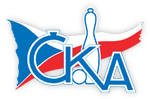 1. KUŽELKÁŘSKÁ LIGA DOROSTU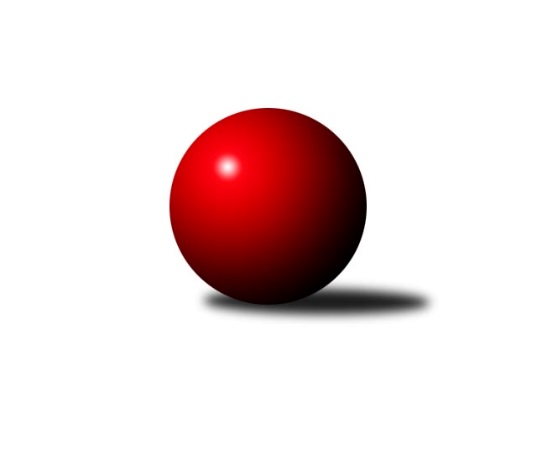 Č.7Ročník 2018/2019	25.11.2018Nejlepšího výkonu v tomto kole: 1659 dosáhlo družstvo: TJ Jiskra Nová Bystřice1.KLD C 2018/2019Výsledky 7. kolaSouhrnný přehled výsledků:TJ Spartak Pelhřimov	- TJ Centropen Dačice	2:2	1611:1584	6.0:6.0	25.11.TJ Slovan Kamenice nad Lipou	- TJ Jiskra Nová Bystřice	0:4	1386:1659	0.0:12.0	25.11.TJ Loko České Velenice	- KK PSJ Jihlava	4:0	1649:1574	8.5:3.5	25.11.Tabulka družstev:	1.	TJ Jiskra Nová Bystřice	7	6	0	1	22.0 : 6.0 	56.0 : 28.0 	 1590	12	2.	TJ Centropen Dačice	7	4	1	2	18.0 : 10.0 	44.0 : 40.0 	 1564	9	3.	TJ Spartak Pelhřimov	7	3	3	1	16.0 : 12.0 	45.0 : 39.0 	 1545	9	4.	TJ Loko České Velenice	7	2	1	4	12.0 : 16.0 	42.5 : 41.5 	 1529	5	5.	KK PSJ Jihlava	7	2	1	4	10.0 : 18.0 	40.5 : 43.5 	 1541	5	6.	TJ Slovan Kamenice nad Lipou	7	1	0	6	6.0 : 22.0 	24.0 : 60.0 	 1446	2Podrobné výsledky kola:	 TJ Spartak Pelhřimov	1611	2:2	1584	TJ Centropen Dačice	Lukáš Dúška	126 	 146 	 138 	156	566 	 1:3 	 559 	 135	163 	 140	121	Veronika Brtníková	Lucie Smrčková	122 	 129 	 134 	128	513 	 1:3 	 542 	 125	161 	 115	141	Klára Křížová	Jan Škrampal	125 	 143 	 126 	138	532 	 4:0 	 483 	 117	138 	 114	114	Jakub Stuchlíkrozhodčí: Kropáček StanislavNejlepší výkon utkání: 566 - Lukáš Dúška	 TJ Slovan Kamenice nad Lipou	1386	0:4	1659	TJ Jiskra Nová Bystřice	Eliška Ouhelová *1	86 	 102 	 109 	111	408 	 0:4 	 562 	 150	129 	 134	149	Michal Baudyš	David Schober ml.	122 	 118 	 124 	126	490 	 0:4 	 557 	 135	129 	 148	145	Tomáš Kopáček	Darja Novotná	121 	 124 	 116 	127	488 	 0:4 	 540 	 127	137 	 145	131	Barbora Pýchovározhodčí: Jiří Ouhelstřídání: *1 od 61. hodu Vojtěch PodhradskýNejlepší výkon utkání: 562 - Michal Baudyš	 TJ Loko České Velenice	1649	4:0	1574	KK PSJ Jihlava	Jiří Novotný	139 	 154 	 144 	137	574 	 3:1 	 537 	 144	126 	 132	135	Pavel Tomek	Lukáš Holý	138 	 121 	 130 	138	527 	 2:2 	 526 	 141	120 	 136	129	Martin Čopák	Anna Večeřová	130 	 135 	 142 	141	548 	 3.5:0.5 	 511 	 124	135 	 126	126	Adam Matularozhodčí: Navrkal MilošNejlepší výkon utkání: 574 - Jiří NovotnýPořadí jednotlivců:	jméno hráče	družstvo	celkem	plné	dorážka	chyby	poměr kuž.	Maximum	1.	Michal Baudyš 	TJ Jiskra Nová Bystřice	540.94	363.9	177.1	2.6	4/4	(565)	2.	Jiří Novotný 	TJ Loko České Velenice	535.87	365.8	170.1	9.5	5/5	(593)	3.	Veronika Brtníková 	TJ Centropen Dačice	531.06	352.9	178.2	5.2	4/4	(559)	4.	Barbora Pýchová 	TJ Jiskra Nová Bystřice	529.75	353.6	176.1	4.1	4/4	(565)	5.	Klára Křížová 	TJ Centropen Dačice	529.17	350.7	178.5	6.0	3/4	(547)	6.	Jan Škrampal 	TJ Spartak Pelhřimov	528.81	364.2	164.6	8.1	4/4	(570)	7.	Matyáš Stránský 	KK PSJ Jihlava	526.38	365.5	160.9	8.6	4/5	(555)	8.	Jakub Stuchlík 	TJ Centropen Dačice	521.50	353.8	167.8	9.1	4/4	(575)	9.	Tomáš Kopáček 	TJ Jiskra Nová Bystřice	519.50	352.6	166.9	9.1	4/4	(557)	10.	Martin Čopák 	KK PSJ Jihlava	510.50	350.4	160.1	10.6	4/5	(572)	11.	Kamila Jirsová 	TJ Slovan Kamenice nad Lipou	508.60	346.6	162.0	10.3	5/5	(543)	12.	Petra Dočkalová 	TJ Spartak Pelhřimov	504.83	353.0	151.8	6.0	3/4	(537)	13.	Lukáš Holý 	TJ Loko České Velenice	504.33	343.2	161.2	9.5	4/5	(540)	14.	Tomáš Dejmek 	KK PSJ Jihlava	497.25	344.1	153.1	9.1	4/5	(539)	15.	Barbora Švédová 	TJ Spartak Pelhřimov	497.00	349.3	147.8	9.5	4/4	(510)	16.	Anna Večeřová 	TJ Loko České Velenice	490.60	348.8	141.8	13.0	5/5	(563)	17.	David Schober  ml.	TJ Slovan Kamenice nad Lipou	479.20	344.1	135.1	12.0	5/5	(512)	18.	Darja Novotná 	TJ Slovan Kamenice nad Lipou	472.50	333.2	139.3	13.8	4/5	(537)		Lukáš Dúška 	TJ Spartak Pelhřimov	542.50	373.5	169.0	5.0	2/4	(566)		Pavel Tomek 	KK PSJ Jihlava	537.00	346.0	191.0	8.0	1/5	(537)		Lucie Smrčková 	TJ Spartak Pelhřimov	531.33	358.0	173.3	3.0	1/4	(547)		Adam Matula 	KK PSJ Jihlava	518.11	355.1	163.0	6.1	3/5	(551)		Jan Havlíček  ml.	TJ Jiskra Nová Bystřice	493.00	329.0	164.0	12.0	1/4	(493)		Jan Neuvirt 	TJ Centropen Dačice	486.00	346.0	140.0	13.0	1/4	(486)		Jan Podhradský 	TJ Slovan Kamenice nad Lipou	448.00	302.0	146.0	14.0	1/5	(448)Sportovně technické informace:Starty náhradníků:registrační číslo	jméno a příjmení 	datum startu 	družstvo	číslo startu24484	Pavel Tomek	25.11.2018	KK PSJ Jihlava	1x21225	Eliška Ouhelová	25.11.2018	TJ Slovan Kamenice nad Lipou	1x21226	Vojtěch Podhradský	25.11.2018	TJ Slovan Kamenice nad Lipou	1x
Hráči dopsaní na soupisku:registrační číslo	jméno a příjmení 	datum startu 	družstvo	Program dalšího kola:13.1.2019	ne	10:00	TJ Slovan Kamenice nad Lipou - TJ Centropen Dačice	13.1.2019	ne	10:00	KK PSJ Jihlava - TJ Spartak Pelhřimov	13.1.2019	ne	10:00	TJ Loko České Velenice - TJ Jiskra Nová Bystřice	Nejlepší šestka kola - absolutněNejlepší šestka kola - absolutněNejlepší šestka kola - absolutněNejlepší šestka kola - absolutněNejlepší šestka kola - dle průměru kuželenNejlepší šestka kola - dle průměru kuželenNejlepší šestka kola - dle průměru kuželenNejlepší šestka kola - dle průměru kuželenNejlepší šestka kola - dle průměru kuželenPočetJménoNázev týmuVýkonPočetJménoNázev týmuPrůměr (%)Výkon4xJiří NovotnýČeské Velenice5744xMichal BaudyšNová Bystřice109.395622xLukáš DúškaPelhřimov A5661xTomáš KopáčekNová Bystřice108.415574xMichal BaudyšNová Bystřice5622xLukáš DúškaPelhřimov A107.935664xVeronika BrtníkováDačice5593xJiří NovotnýČeské Velenice107.025742xTomáš KopáčekNová Bystřice5575xVeronika BrtníkováDačice106.595592xAnna VečeřováČeské Velenice5485xBarbora PýchováNová Bystřice105.11540